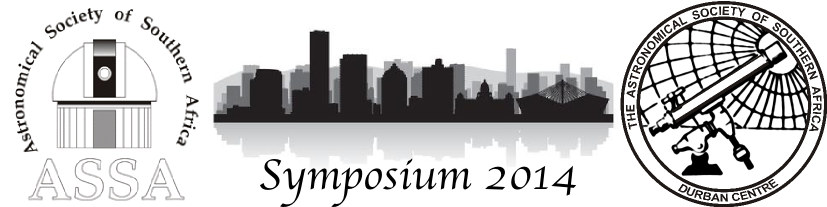 ASSA DURBAN   PO BOX 20578   DURBAN NORTH   SOUTH AFRICA   4016	www.astronomydurban.co.za/symposium		www.facebook.com/Assasymposium2014 The Astronomical Society of Southern Africa; Durban Centre, Invite you to attend the upcoming 2014 Symposium.Date: 24 to 27th September 2014.Theme: “Astronomy South Africa; beyond SALT and SKA”. Venue: Durban University of Technology campus on the Berea Durban Cost: R550.00ppTo register for the Symposium go to: http://www.astronomydurban.co.za/Symposium.aspxThis is the first call for papers, please email your abstracts to Frikkie de Bruyn: debruyn1@telkomsa.net CHAIRMAN : Logan Govender		SECRETARY : Francois Zinserling			PAPERS: Frikkie de Bruyn       +27 83 228 6993			           +27 83 256 2424				          +27 82 255 1690